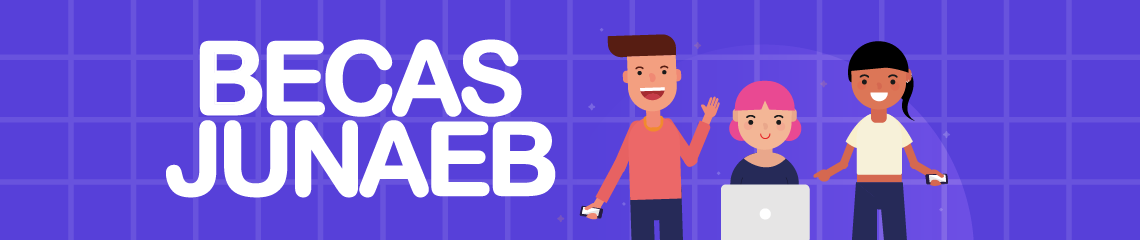 POSTULACIÓN Y RENOVACIÓN BECAS DE MANTENCIÓN JUNAEB 2022. DEL 20 DE DICIEMBRE AL 21 DE ENERO 2022.ESTIMADAS FAMILIAS:JUNTO CON SALUDAR, LES INFORMO QUE HASTA EL 21 DE ENERO DEL 2022 TENDRÁN  PLAZO PARA REALIZAR POSTULACIÓN Y/O RENOVACIÓN DE  BECAS DE MANTENCIÓN JUNAEB 2022.REQUISITOS DE POSTULACIÓN A BECAS JUNAEB:REQUISITOS BECA INDÍGENA -CURSAR DE  5º a IV MEDIO               -SER DE ORIGEN INDÍGENA (ACREDITACIÓN CONADI)-PROMEDIO MÍNIMO 5.0-CONTAR CON TRAMO DE REGISTRO SOCIAL DE HOGARES HASTA EL 60%.REQUISITOS BECA PRESIDENTE DE LA REPÚBLICA -CURSAR DE I A IV MEDIO-PROMEDIO MÍNIMO 6.0-CONTAR CON TRAMO DE REGISTRO SOCIAL DE HOGARES HASTA EL 60%.REQUISITOS BECA PRÁCTICA TÉCNICO PROFESIONAL - EGRESADOS DE ENSEÑANZA MEDIA TÉCNICO PROFESIONAL-QUE ESTEN REALIZANDO O VAYAN A REALIZAR SU PRÁCTICA EN EL AÑO 2022.SI EL ALUMNO(A) CUMPLE CON LOS REQUISITOS PUEDE POSTULAR Ó REALIZAR SU RENOVACIÓN EN EL SIGUIENTE LINK:https://www.junaeb.cl/becas-junaeb                                                   ATTE   MACARENA GALLARDO (TRABAJADORA SOCIAL) 